РОССИЙСКАЯ ФЕДЕРАЦИЯКАЛИНИНГРАДСКАЯ ОБЛАСТЬОКРУЖНОЙ СОВЕТ ДЕПУТАТОВ МУНИЦИПАЛЬНОГО ОБРАЗОВАНИЯ«СВЕТЛОГОРСКИЙ ГОРОДСКОЙ ОКРУГ»РЕШЕНИЕот «31» января 2022 года	      		                                                                           №05г. СветлогорскО присвоении наименований элементам улично-дорожной сети 
в городе Светлогорске Светлогорского городского округаВ соответствии с Правилами присвоения, изменения и аннулирования адресов, утвержденными постановлением Правительства Российской Федерации от 19.11.2014 №1221, Приказом Минфина России от 05.11.2015 №171н «Об утверждении Перечня элементов планировочной структуры, элементов улично-дорожной сети, элементов объектов адресации, типов зданий (сооружений), помещений, используемых в качестве реквизитов адреса, и Правил сокращенного наименования адресообразующих элементов»,  Устава муниципального образования «Светлогорский городской округ», окружной Совет депутатов муниципального образования «Светлогорский городской округ»РЕШИЛ:Присвоить наименования новым элементам улично-дорожной сети, расположенным по адресу: Российская Федерация, Калининградская область, Светлогорский городской округ, город Светлогорск:- проезд Гостевой;- переулок Банковский;- улица Парусная;- улица Воздушная, в соответствии со схемами расположения элементов улично-дорожной сети согласно Приложениям (№1-3).Контроль за исполнением настоящего решения возложить на постоянную Комиссию по вопросам жилищно-коммунального хозяйства, строительству и благоустройству (А.В. Мойса).Опубликовать настоящее решение в газете «Вестник Светлогорска» и разместить на официальном сайте муниципального образования «Светлогорский городской округ» в информационно-телекоммуникационной сети «Интернет».Решение вступает в силу после его официального опубликования. Глава муниципального образования «Светлогорский городской округ»                                                    А.В. Мохнов Приложение №1к решению окружного Совета депутатовмуниципального образования«Светлогорский городской округ»от «31» января  2022 года №05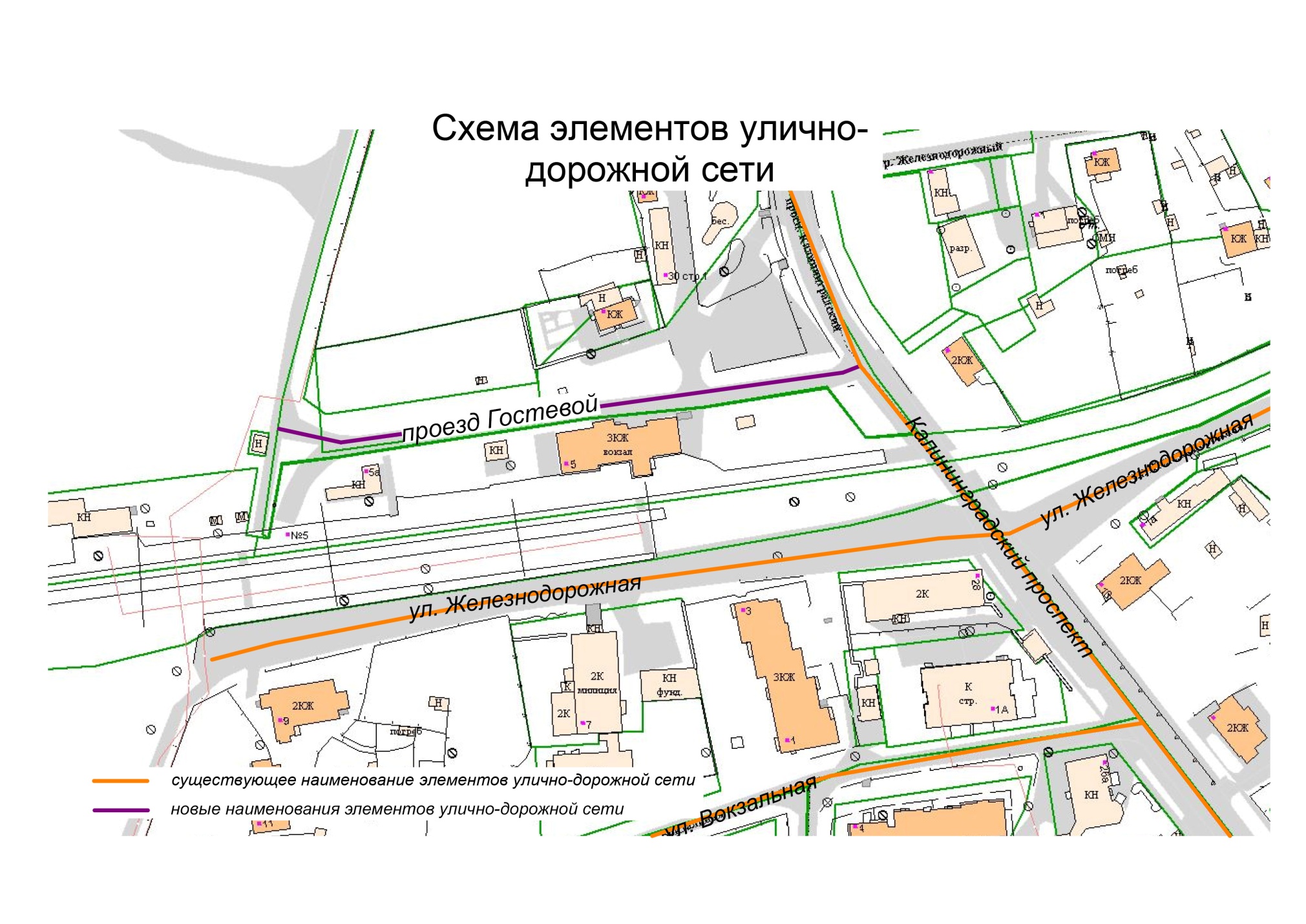 Приложение №2к решению окружного Совета депутатовмуниципального образования«Светлогорский городской округ»от «31» января  2022 года №05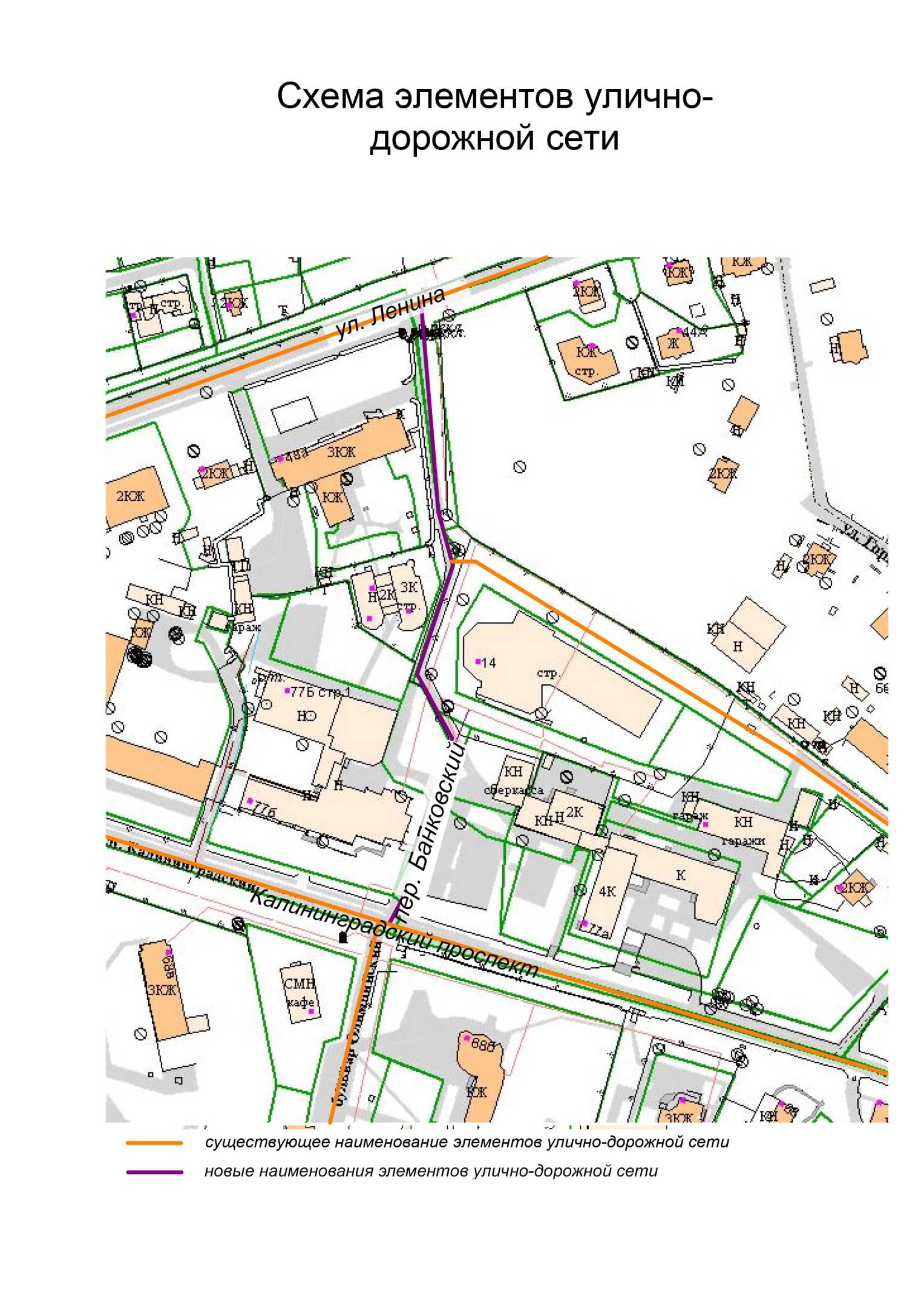 Приложение №3к решению окружного Совета депутатовмуниципального образования«Светлогорский городской округ»от «31» января  2022 года №05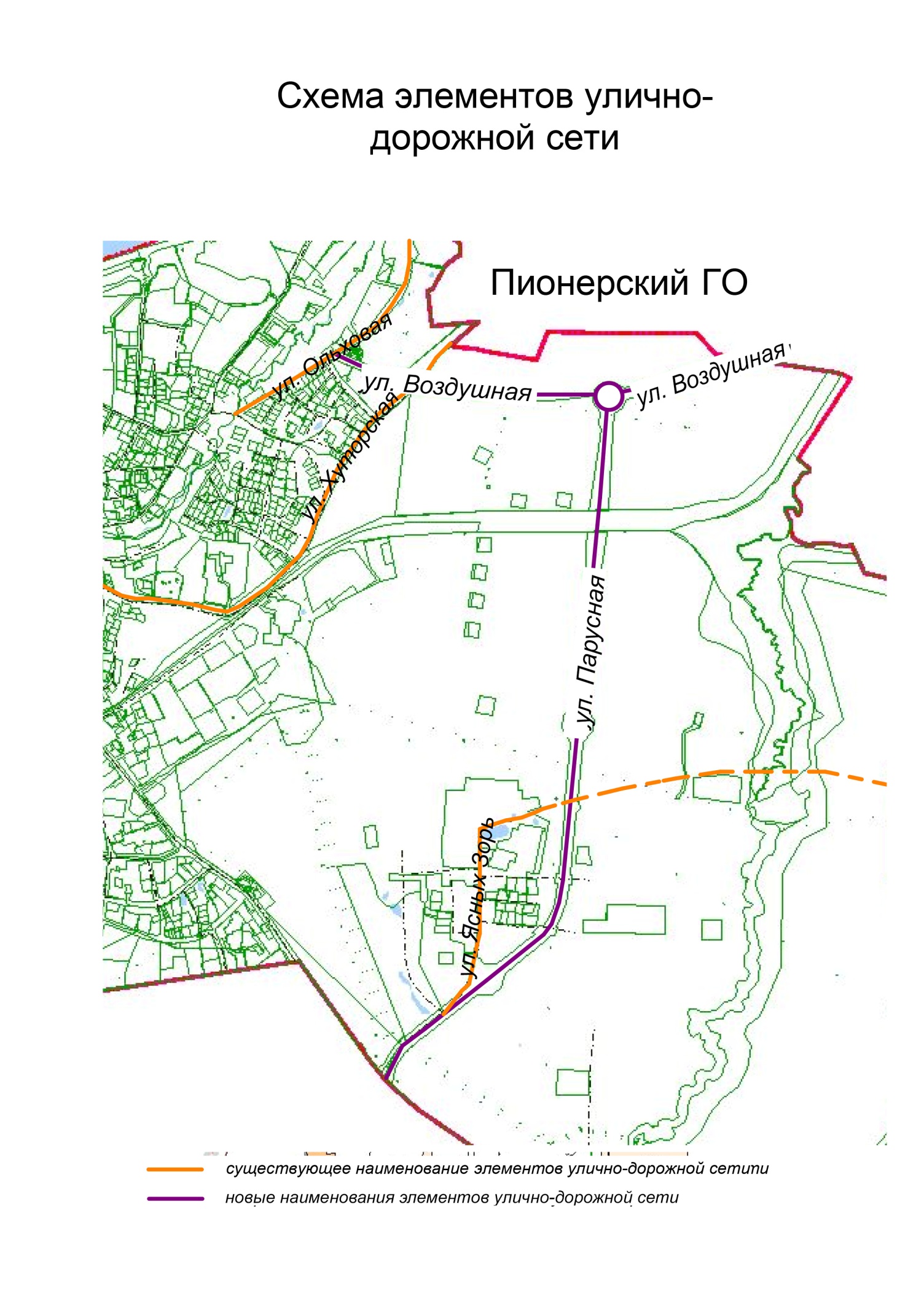 